Entsprechend der Regelungen der VOB/A sind Auftragsvergaben ab einer Höhe von über 15.000 € (netto, freihändige Vergabe) und 25.000 € (netto, beschränkte Ausschreibung) aus Gründen der Transparenz zu veröffentlichen.Baumaßnahme:				Erneuerung des Pumpwerkes in Ramshausen „Zum Fuchsberg“Vergabeverfahren:		beschränkte Ausschreibung ohne TeilnehmerwettbewerbAuftraggeber:		Samtgemeinde Sittensen				Am Markt 11				27419 Sittensen				Telefon: 04282/9300-1644				Telefax: 04282/9300-1633				E-Mail: frauke.bargmann@sg.sittensen.deBauvorhaben:		Erneuerung des Pumpwerkes in Ramshausen „Zum Fuchsberg“Leistung:			Austausch KesselanlageLeistungszeitraum:		innerhalb von 72 WerktagenAuftrag vergeben an.	Xylem Water Solutions GmbHZum Panrepel 128307 BremenStand: 			18.03.2021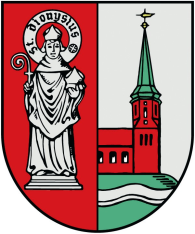 Samtgemeinde SittensenDer SamtgemeindebürgermeisterMitgliedsgemeinden:Groß Meckelsen, Hamersen, Kalbe, Klein Meckelsen, Lengenbostel, Sittensen, Tiste, Vierden, Wohnste